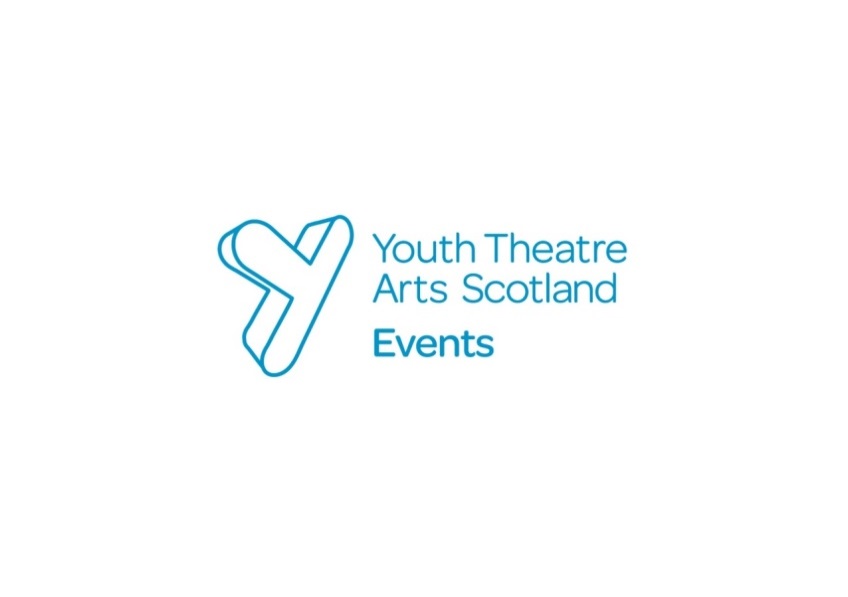 NFYT 2019 
Group Booking & Performance Proposal Form
Please complete this form with your group details to book your place at NFYT 2019.
A. Group Information & Contact DetailsPlease refer to the Event Information Pack for more information on the festival and further guidance on your booking.B. Festival BookingPlease complete this part of the form to confirm the current size of group you wish to bring. Attendee informationTransportMy group would like to book a coach transfer from Ayr Railway station at £5 per person returnPayment A non-refundable deposit of 25% is required to secure your group’s booking for NFYT 2019, payable within 21 days of receipt of your invoice. Cheques should be made payable to ‘Youth Theatre Arts Scotland’.Booking Conditions *If your group is not from Scotland, each of your group leaders will be required to complete a ‘Self-declaration’ Form to comply with Youth Theatre Arts Scotland’s Child Protection Policy. Any group leader who signs this form is declaring that he/she does not have a criminal background which suggests that children or young people could be placed at risk while under their care or supervision.What Happens Next?Once we receive your form we will process your details and send you an invoice for payment of your non-refundable deposit of 25% which is required to secure your group’s booking for NFYT 2019. Your place at the festival will be confirmed once payment has been made. If you have applied to Perform at NFYT 2019 …Please email this form to info@ytas.org.uk ASAP.Even if your performance is not selected, we hope that you will still choose to bring your group to NFYT 2019 and enjoy everything the festival has to offer!We look forward to welcoming you to NFYT 2019!Group name:Lead Contact:Mobile phone:Email:Contact address:Expected size of group:Expected age range of group:Group region / country:Previously attended NFYT?YesNoQuantity£Residential tickets£     Non-residential tickets£     FREE places (Two free group leader places per group)£0.00Coach transfer from Ayr Station(£5 per person return)£     Total:Total:£     YesNoPlease  selectPlease invoice me for my deposit of 25% of the total booking fee  I enclose a cheque for my deposit of 25% of the total booking fee I enclose a cheque for the full amount I would like to receive information about paying in instalmentsPlease confirmI confirm that my group will be accompanied at NFYT 2019 by at least one group leader.He/she is over 18 and meets the requirements of the PVG (Scotland) Act 2007*.I understand that if this booking is cancelled before Wednesday 5 June 2019 my deposit of 25% of the total booking fee will not be refunded.I understand that if my booking is cancelled after Wednesday 5 June 2019 I will be liable for 100% of the total booking fee.